   Základní škola a Mateřská škola Kladno, Vašatova 1438,                   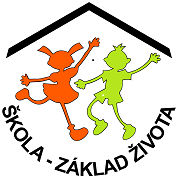     příspěvková organizace     Vašatova 1438, Kladno 272 01    tel. 312 247 200    www.zskladnovasatova.cz    e-mail: info@zskladnovasatova.cz                                        IČO 712 94 465
  DO YOU SPEAK ENGLISH  PARLEZ-VOUS FRANAIS  SPRECHEN  SiE DEUTSCH      DO YOU SPEAK ENGLISH    PARLEZ-VOUS FRANAIS    SPRECHEN SIE DEUTSCH         DO YOU SPEAK ENGLISH    Letní výměnný pobyt ve FranciiJako každý rok i letos pořádá Statutární město Kladno oblíbený výměnný pobyt dětí ve Francii. Tato výměna je jednou z oblastí spolupráce partnerských měst Vitry sur Seine a Kladna. Bohatý program pobytu připravují francouzští kolegové, a jeho součástí není jen návštěva zajímavých míst, ale i mnoho sportovních, kulturních a dalších aktivit. Termín byl po dohodě partnerských měst stanoven na období hlavních prázdnin v termínu od 3. do 17. července 2020. Rodiče hradí pouze letenku max. 5 000, - Kč. Pokud bude cena letenky vyšší, uhradí zbytek MMK. V dokumentech školy naleznete přihlášku. Vyplněné přihlášky posílejte nejpozději do pátku 28. 2. 2020.Výběrová komise:Třídní učitel žáků: 			Mgr. Karel Primas 					Ředitelka školy:			Mgr. Blanka VondrováZástupkyně ředitelky školy:		Mgr. Marie Šeršeňová			Výchovná poradkyně:		Mgr. Melanie HozováPodmínky výběru:trvalé bydliště na území města Kladnažák 8. – 9. ročníku (preferujeme 9. ročníky)pevná kritéria výběru – studijní výsledky, sportovní aktivity, chování, úspěchy v soutěžích, jazykové znalosti přihlédnutí k zdravotní způsobilosti žáka – bude absolvovat pobyt, který může být v některých okamžicích i fyzicky náročnějšíO výběru kandidátů rozhodne komise dne 28. 2. 2020.Magistrátu města Kladna nahlásíme 1 vybraného žáka + 2 náhradníky.V Kladně dne 20. 2. 2020                                                        Mgr. Blanka Vondrová     ředitelka školy